MAHATMA GANDHI UNIVERSITY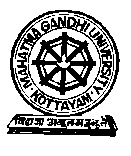 Ph.D. ADMISSION 202020.  Documents enlisted below attached to the application, in the following order. Place :Date :									Name  &  signature  of  the  candidateAsst			SO			AR			DR			JR1.   Name of the candidate  (in block letters)1.   Name of the candidate  (in block letters)1.   Name of the candidate  (in block letters)1.   Name of the candidate  (in block letters)1.   Name of the candidate  (in block letters)2.   Gender2.   Gender2.   Gender2.   Gender2.   Gender3.   Contact Number3.   Contact Number3.   Contact Number3.   Contact Number3.   Contact Number4.   e-mail id4.   e-mail id4.   e-mail id4.   e-mail id4.   e-mail id5.   Age  &  date of birth5.   Age  &  date of birth5.   Age  &  date of birth5.   Age  &  date of birth5.   Age  &  date of birth6.   Nationality6.   Nationality6.   Nationality6.   Nationality6.   Nationality7.   Religion  &  Community7.   Religion  &  Community7.   Religion  &  Community7.   Religion  &  Community7.   Religion  &  Community8.   Whether belonging to the category of        SC / ST / OBC - Non Creamy Layer                                       ( Specify )8.   Whether belonging to the category of        SC / ST / OBC - Non Creamy Layer                                       ( Specify )8.   Whether belonging to the category of        SC / ST / OBC - Non Creamy Layer                                       ( Specify )8.   Whether belonging to the category of        SC / ST / OBC - Non Creamy Layer                                       ( Specify )8.   Whether belonging to the category of        SC / ST / OBC - Non Creamy Layer                                       ( Specify )9.   Whether differently-abled    (Yes / No)9.   Whether differently-abled    (Yes / No)9.   Whether differently-abled    (Yes / No)9.   Whether differently-abled    (Yes / No)9.   Whether differently-abled    (Yes / No)10.   Occupation,  if any10.   Occupation,  if any10.   Occupation,  if any10.   Occupation,  if any10.   Occupation,  if any11.   Permanent Home Address with          PIN and  Telephone No.11.   Permanent Home Address with          PIN and  Telephone No.11.   Permanent Home Address with          PIN and  Telephone No.11.   Permanent Home Address with          PIN and  Telephone No.11.   Permanent Home Address with          PIN and  Telephone No.12.   Address with PIN to which        communication is to be sent12.   Address with PIN to which        communication is to be sent12.   Address with PIN to which        communication is to be sent12.   Address with PIN to which        communication is to be sent12.   Address with PIN to which        communication is to be sent13.             Eligibility for registration        ( Put tick mark in the relevant column )13.             Eligibility for registration        ( Put tick mark in the relevant column )13.             Eligibility for registration        ( Put tick mark in the relevant column )13.             Eligibility for registration        ( Put tick mark in the relevant column )13.             Eligibility for registration        ( Put tick mark in the relevant column )            UGC/CSIR/KSCSTE/DST/INSPIRE/MANF/RGNF            Fellowship Awardee           Qualified NET/SLET/ GATE/GPAT/JEST or             other tests conducted by UGC/CSIR/ICMR/            ICAR and ICSSR           Scientist from accredited  R&D institution           DST Women Scientist awardee           Candidate under Visweswaraya Ph.D. Scheme           Regular / Permanent teacher in             M. G. University Department           Regular / Permanent teacher of 
           Government / Aided Colleges within the state                    M.Phil./M.Tech./M.D./M.S./M.D.S. degree holder           Foreign student duly selected by MoU or           recommended by UCIC            Passed Entrance Test conducted  
           by the University in .........................            UGC/CSIR/KSCSTE/DST/INSPIRE/MANF/RGNF            Fellowship Awardee           Qualified NET/SLET/ GATE/GPAT/JEST or             other tests conducted by UGC/CSIR/ICMR/            ICAR and ICSSR           Scientist from accredited  R&D institution           DST Women Scientist awardee           Candidate under Visweswaraya Ph.D. Scheme           Regular / Permanent teacher in             M. G. University Department           Regular / Permanent teacher of 
           Government / Aided Colleges within the state                    M.Phil./M.Tech./M.D./M.S./M.D.S. degree holder           Foreign student duly selected by MoU or           recommended by UCIC            Passed Entrance Test conducted  
           by the University in .........................            UGC/CSIR/KSCSTE/DST/INSPIRE/MANF/RGNF            Fellowship Awardee           Qualified NET/SLET/ GATE/GPAT/JEST or             other tests conducted by UGC/CSIR/ICMR/            ICAR and ICSSR           Scientist from accredited  R&D institution           DST Women Scientist awardee           Candidate under Visweswaraya Ph.D. Scheme           Regular / Permanent teacher in             M. G. University Department           Regular / Permanent teacher of 
           Government / Aided Colleges within the state                    M.Phil./M.Tech./M.D./M.S./M.D.S. degree holder           Foreign student duly selected by MoU or           recommended by UCIC            Passed Entrance Test conducted  
           by the University in .........................            UGC/CSIR/KSCSTE/DST/INSPIRE/MANF/RGNF            Fellowship Awardee           Qualified NET/SLET/ GATE/GPAT/JEST or             other tests conducted by UGC/CSIR/ICMR/            ICAR and ICSSR           Scientist from accredited  R&D institution           DST Women Scientist awardee           Candidate under Visweswaraya Ph.D. Scheme           Regular / Permanent teacher in             M. G. University Department           Regular / Permanent teacher of 
           Government / Aided Colleges within the state                    M.Phil./M.Tech./M.D./M.S./M.D.S. degree holder           Foreign student duly selected by MoU or           recommended by UCIC            Passed Entrance Test conducted  
           by the University in .........................            UGC/CSIR/KSCSTE/DST/INSPIRE/MANF/RGNF            Fellowship Awardee           Qualified NET/SLET/ GATE/GPAT/JEST or             other tests conducted by UGC/CSIR/ICMR/            ICAR and ICSSR           Scientist from accredited  R&D institution           DST Women Scientist awardee           Candidate under Visweswaraya Ph.D. Scheme           Regular / Permanent teacher in             M. G. University Department           Regular / Permanent teacher of 
           Government / Aided Colleges within the state                    M.Phil./M.Tech./M.D./M.S./M.D.S. degree holder           Foreign student duly selected by MoU or           recommended by UCIC            Passed Entrance Test conducted  
           by the University in .........................            UGC/CSIR/KSCSTE/DST/INSPIRE/MANF/RGNF            Fellowship Awardee           Qualified NET/SLET/ GATE/GPAT/JEST or             other tests conducted by UGC/CSIR/ICMR/            ICAR and ICSSR           Scientist from accredited  R&D institution           DST Women Scientist awardee           Candidate under Visweswaraya Ph.D. Scheme           Regular / Permanent teacher in             M. G. University Department           Regular / Permanent teacher of 
           Government / Aided Colleges within the state                    M.Phil./M.Tech./M.D./M.S./M.D.S. degree holder           Foreign student duly selected by MoU or           recommended by UCIC            Passed Entrance Test conducted  
           by the University in .........................            UGC/CSIR/KSCSTE/DST/INSPIRE/MANF/RGNF            Fellowship Awardee           Qualified NET/SLET/ GATE/GPAT/JEST or             other tests conducted by UGC/CSIR/ICMR/            ICAR and ICSSR           Scientist from accredited  R&D institution           DST Women Scientist awardee           Candidate under Visweswaraya Ph.D. Scheme           Regular / Permanent teacher in             M. G. University Department           Regular / Permanent teacher of 
           Government / Aided Colleges within the state                    M.Phil./M.Tech./M.D./M.S./M.D.S. degree holder           Foreign student duly selected by MoU or           recommended by UCIC            Passed Entrance Test conducted  
           by the University in .........................14.  Details of qualifying examination passed14.  Details of qualifying examination passed14.  Details of qualifying examination passed14.  Details of qualifying examination passed14.  Details of qualifying examination passed14.  Details of qualifying examination passed14.  Details of qualifying examination passed14.  Details of qualifying examination passed14.  Details of qualifying examination passed14.  Details of qualifying examination passed14.  Details of qualifying examination passed14.  Details of qualifying examination passedName of qualifying examinationName of University/ InstitutionName of University/ InstitutionSubjectSubjectSubjectMarks/ CGPA securedMarks/ CGPA securedMaximum marks/ CGPAMaximum marks/ CGPAPercentage of marks securedYear of passing and Reg. No.15.  Whether secured the qualifying degree         from Mahatma Gandhi University?if not, attach a copy of the Eligibility Certificate15.  Whether secured the qualifying degree         from Mahatma Gandhi University?if not, attach a copy of the Eligibility Certificate15.  Whether secured the qualifying degree         from Mahatma Gandhi University?if not, attach a copy of the Eligibility Certificate15.  Whether secured the qualifying degree         from Mahatma Gandhi University?if not, attach a copy of the Eligibility Certificate15.  Whether secured the qualifying degree         from Mahatma Gandhi University?if not, attach a copy of the Eligibility Certificate15.  Whether secured the qualifying degree         from Mahatma Gandhi University?if not, attach a copy of the Eligibility Certificate16.  (a)   Faculty in which the candidate intends                 to do research    (in block letters)16.  (a)   Faculty in which the candidate intends                 to do research    (in block letters)16.  (a)   Faculty in which the candidate intends                 to do research    (in block letters)16.  (a)   Faculty in which the candidate intends                 to do research    (in block letters)16.  (a)   Faculty in which the candidate intends                 to do research    (in block letters)16.  (a)   Faculty in which the candidate intends                 to do research    (in block letters)        (b)   Discipline of research                    (in block letters)        (b)   Discipline of research                    (in block letters)        (b)   Discipline of research                    (in block letters)        (b)   Discipline of research                    (in block letters)        (b)   Discipline of research                    (in block letters)        (b)   Discipline of research                    (in block letters)        (c)    Sub discipline , if any        (c)    Sub discipline , if any        (c)    Sub discipline , if any        (c)    Sub discipline , if any        (c)    Sub discipline , if any        (c)    Sub discipline , if any          (d)    Title of research          (d)    Title of research          (d)    Title of research          (d)    Title of research          (d)    Title of research          (d)    Title of research          (e)    Area of research          (e)    Area of research          (e)    Area of research          (e)    Area of research          (e)    Area of research          (e)    Area of research          (f)    Whether inter-disciplinary                                       (Yes/No)          (f)    Whether inter-disciplinary                                       (Yes/No)          (f)    Whether inter-disciplinary                                       (Yes/No)          (f)    Whether inter-disciplinary                                       (Yes/No)          (f)    Whether inter-disciplinary                                       (Yes/No)          (f)    Whether inter-disciplinary                                       (Yes/No)17.  Name,  designation,  official address,         mobile no.  &  e-mail id of the supervising         teacher whose name is suggested17.  Name,  designation,  official address,         mobile no.  &  e-mail id of the supervising         teacher whose name is suggested17.  Name,  designation,  official address,         mobile no.  &  e-mail id of the supervising         teacher whose name is suggested17.  Name,  designation,  official address,         mobile no.  &  e-mail id of the supervising         teacher whose name is suggested17.  Name,  designation,  official address,         mobile no.  &  e-mail id of the supervising         teacher whose name is suggested17.  Name,  designation,  official address,         mobile no.  &  e-mail id of the supervising         teacher whose name is suggested18.  Name,  Phone No.  &  e-mail id of the         research centre where the candidate         proposes to do research18.  Name,  Phone No.  &  e-mail id of the         research centre where the candidate         proposes to do research18.  Name,  Phone No.  &  e-mail id of the         research centre where the candidate         proposes to do research18.  Name,  Phone No.  &  e-mail id of the         research centre where the candidate         proposes to do research18.  Name,  Phone No.  &  e-mail id of the         research centre where the candidate         proposes to do research18.  Name,  Phone No.  &  e-mail id of the         research centre where the candidate         proposes to do research19.  Details  of  e-payment  towards  registration  fee19.  Details  of  e-payment  towards  registration  fee19.  Details  of  e-payment  towards  registration  fee19.  Details  of  e-payment  towards  registration  fee19.  Details  of  e-payment  towards  registration  fee19.  Details  of  e-payment  towards  registration  fee19.  Details  of  e-payment  towards  registration  fee19.  Details  of  e-payment  towards  registration  fee19.  Details  of  e-payment  towards  registration  fee19.  Details  of  e-payment  towards  registration  fee19.  Details  of  e-payment  towards  registration  fee19.  Details  of  e-payment  towards  registration  feeNumberNumberDateDateAmount (Rs.)in figuresAmount (Rs.)in figuresAmount (Rs.)in figuresAmount (Rs.)in wordsAmount (Rs.)in wordsAmount (Rs.)in wordsAmount (Rs.)in wordsAmount (Rs.)in wordse-payment receipt for  Rs.1050/-  ( Rs. 790/- in the case of SC/ST students).Letter of consent from the research supervising teacher, in the prescribed format,               including the details of research scholars under his/her guidance.Letter of agreement of the head of the research centre, in the prescribed format.Copy of photo identity card  (Passport / PAN Card / Election Id).Copy of the relevant page of SSLC book to prove age.Copy of Transfer Certificate from the institution last studied.Copy of P. G. Degree Marklist.Copy of P. G. Degree Certificate.Copy of M. Phil. Degree Certificate (If an M. Phil. degree holder).Eligibility Certificate for those who have taken P. G. / M. Phil. degree from other universities.Equivalency Certificate for those who propose to do research in a particular discipline,               with P.G. from other universities, in a discipline not offered by this university.Copy of the UGC/CSIR/KSCSTE/DST/INSPIRE/MANF/RGNF  Fellowship Award Letter.Copies of the certificates of  NET / SLET / GATE / GPAT / JEST or other tests               conducted by Government bodies such as UGC, CSIR, ICAR, ICMR and ICSSR.Copy of the result sheet of Entrance Test 2019 / 2020.(Downloaded from university website in the case of those who have passed ET)Caste Certificate,  in the case of SC/ST candidates  or Non Creamy Layer Certificate,  in the case of OBC candidates.Copy of the Medical Certificate issued by the medical board in the case of differently-abled candidates.No Objection Certificate from the employer.Three copies of the Research Proposal in the prescribed format.